My deepest sympathy, with regards to your sister. With regard to your headaches, you already know that eyes are a good reason for this. I have always used DeHaven Clinic there in Tyler, and, while I have had problems with them, I have always been able to work it out for the best for both or us. I had much problems with Dr. Sands, who normally practiced at Jacksonville. If Tylenol doesn't work, you need to work to find something to help you.

I plan to go the Holleman Cemetery meeting this second Sunday in June. If it is different, I will contact you, via this machine.

The more I work with this genealogy, the more that I believe that I understand it. I have it down on the Treemaker, but, I have found several errors on that genealogy, and, I am having to correct it, best I can. I am lucky, in that, I do have it on a read/write CD. Each time, it seems, that I go to the library, I find that there is another error on a certain page. So, we are going to have to spend much more time at the Library. We spent 8 hours there on Saturday.
Will inform you if I find anything that you could find interesting.

There is to be a meeting, of sorts, in Fayette Co., AL probably around Oct. 15, or there abouts, with members of the James Grantson Holliman descendants. The last meeting had 16 people show up, but, this one coming up may promise to be much bigger, with a wider spread of information. One of our members leaves in a few days, for Bedfordshire, England, to search for records over there of the Hollyman clan. He has already spent some time there in adjoining parishs, and was able to find some info on some of the Ezekiel Holloman background. [ this is the one that settled in Connecticut and is not our family.] I will keep you informed on his work, also.

In the meantime, don't burn up in this dry weather. Be grateful if you got any rain Saturday, as we didn't right here at my place.

Joe Parker

On Mon, 5/16/11, Lynn and Verna <lrholliman@suddenlink.net> wrote:

From: Lynn and Verna <lrholliman@suddenlink.net>
Subject: [HOLLYMAN] Re: General information
To: HOLLYMAN@yahoogroups.com
Date: Monday, May 16, 2011, 11:46 AM



Joe,

Thank you for the research. You may have given me the link to the David Fannin Holliman born in 1832 in North Carolina and the fact that my DNA does not match the Holliman DNA. I need to diagram this with information I had previously developed. I had developed a strong relationship to the Bryants, et. al.

I have been unable to sit down and do my reporting in the last six months due to various personal reasons, including the death of my partner (sister) in genealogy research and headaches when I am reading. You may have given me the incentive to get back to it!

Are you going to the Holleman reunion this spring in Oak Flats? When is it scheduled??

Lynn

[Non-text portions of this message have been removed]__._,_.___Reply to sender | Reply to group | Reply via web post | Start a New Topic Messages in this topic (3) Recent Activity: Visit Your Group "You don't know who you ARE
until you know who you are FROM." 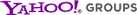 Switch to: Text-Only, Daily Digest • Unsubscribe • Terms of Use.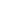 Glenn, I believe that there are two Samuels - one being in Edgecombe Co., NC and the other one in Johnston Co., NC. The one in Johnston Co., I believe is the son of Richard Hollyman (d. 1711). This Samuel is the father of David Holliman, who is exec. of the Bryant estate in 1762.. I believe that David was born before 1750, lest he could not have been executor of the estate of Bryant at 6 years of age.... I got a note on regular email to the Hollyman list.Joe

--- On Sun, 5/15/11, Glenn Holliman <glennholliman@embarqmail.com> wrote:
From: Glenn Holliman <glennholliman@embarqmail.com>
Subject: Re: [HOLLYMAN] Samuel Hollyman's home in Edgecombe Co., NC
To: "Parker Joe" <parkerjg635@yahoo.com>
Date: Sunday, May 15, 2011, 12:44 PMJoe, here is a photo I took of it two weeks ago. There is much documentation of a Samuel Holliman buying and selling land in the 1740s and early 1750s in Edgecombe Co. In the late 1750s into the 1770s, one Samuel Holliman buys, sells and witnesses land in Johnston Co. In this latter time period, Samuel Holliman of Edgecombe disappears from legal documents. Could this be one person, our father of James Grantson Holliman?Please bring your materials to Fayette Co. You and I together can lead a discussion of the Hollimans leaving England, landing in Virginia and eventually moving out from there. You have immense knowledge. I plan to use this photo with a discussion in the fall (too much else in the queue) on the Samuels of Edgecombe and Johnston Counties. I very much value your opinion about whether this Samuel is one and the same or are there two Samuels? Not to be confused with another Samuel in Bertie County.GlennFrom: Joseph or Gladys Parker Sent: Sunday, May 15, 2011 11:36 AMTo: holleman Subject: [HOLLYMAN] Samuel Hollyman's home in Edgecombe Co., NCSamuel Holliman's home place in Edgecombe Co., NC that was built in 1742, and sold to Elisha Battle in 1747 is found in the following book.
Photo in National Register of Historic Places of 1972 is pictured in the NORTH CAOLINA HISTORICAL REVIEW, Vol 50, marked NC 1973, on page 232

I didn't look further, as the picture was pretty good. joe

[Non-text portions of this message have been removedHi Glenn , You are going to love me more, First Off I do remember a Richard Holliman that was Captian of a ship "HONOR" in or around Bedford ENGLAND..early 1600''s The other thing is in going through some of my files this morning I found found some saved items on the Holliman families.A James August Holleman born in Paris, Tn, 4 Sept 1856; son of Granville Holleman born may 10 1834 and Isabelle Reynolds. This family moved from N C and had arrived from SCOTLAND and Ireland. they moved to Jackson county,TN around 1810.I told you that you would love me. Have agreat trip. Maybe I can get back in to research again I do need to wake up. Thank you for all your hard work.Maxine From: Glenn Holliman Sent: Wednesday, May 04, 2011 9:54 AMTo: Jeanette Stewart Cc: Wright Maxine Subject: Re: Web Site for Bryant Family Deeds and Will AbstractsPlease take your time on the tree maker. I leave May 17 for six weeks in England and Scotland. I really look to you all to sort this out, with your considerable research and that of Joe and Maxine.What was the relation of Needham and Robert Bryant? Brothers, cousins or very separate families? I do want to see your timeline on the Bryant family back to John, 1630. Any idea where the Bryant family came from in England? GlennFrom: Jeanette Stewart Sent: Wednesday, May 04, 2011 9:59 AMTo: Glenn Holliman Subject: RE: Web Site for Bryant Family Deeds and Will AbstractsGlenn, it appears that Maxine is right. After two days of taking a hard look at the families of Needham Bryan and Robert Bryant, I determined that they are indeed two separate families. What is confusing is that they lived in close proximity in VA and NC. Both families used the name Elizabeth for a daughter. That added to my misery. Elizabeth, wife of James Grantson Holliman, is a Bryant. Her father is Robert Bryant. His father is Thomas, then there is James, and I believe John born circa 1630. James was quite the entrepreneur. He made a few trips over the ocean transporting folks. He was also a scamp. There is documentation about his illegitimate son, Matthew Telar. As Maxine told me, there are wills and deed records in Johnston County and Virginia to support all this. I am so glad that I haven't sent my work to you yet. I added all that I could find to my Family Tree Maker and online on Ancestry.com. There was quite a bit of this on Ancestry. They have really increased the amount of records they have. I am having to go back through my tree and add all this new info that they have. As much criticism as they receive regarding cost, etc., I love my membership and have really benefited from it. I have some more research to do in the books that I have at home, but have to attend chores today. If you don't mind, I need to hold off sending my work to you, as there is much to add. 

It is interesting that our Holliman and Bryant line, and my maternal Collins, paternal Wright, and paternal Miller lines all lived in Isle of Wight, VA about the same time frame!! 

I will continue to add to my work on the Bryant line and then want to turn my attention to your new info about Samuel and Richard Holliman. We are getting closer and closer to discovering that broken link in our tree.

JeanetteFrom: glennholliman@embarqmail.com
To: stuffnsuch50@hotmail.com
Subject: Re: Web Site for Bryant Family Deeds and Will Abstracts
Date: Tue, 3 May 2011 23:03:04 -0400Goodness, no, please your emails are great. We are all working together, getting closer to that grand father who seems to be Samuel, son of Richard and Margaret, son of Christopher Holyman, Sr.! Now, to learn more about the Bryant’s!GlennFrom: Jeanette Stewart Sent: Tuesday, May 03, 2011 5:01 PMTo: Glenn Holliman Subject: Web Site for Bryant Family Deeds and Will AbstractsGlenn, I hope I am not bugging you with too many emails. Here is the web site with the Bryant Family info: http://files.usgwarchives.net/nc/johnston/deeds/bryana_g.txt

JeanetteThanks for the invitation, but, really, I am not a public speaker. But, I will help out in any way, if we can just get over there. I will certainly try, and will be able to make it if there is any way. I would be staying in a motel/hotel while we are there. Many times at nite, with my bad knees, I have to get up and walk and exercise them to get the stiffness out of them. My wife pretty well ignores me during these times.The marriages that I sent on the CD, is a "work-in-progress" as it does change from time to time, as I find new information. And, as I find other relative new info, I also change what I have.It sounds that you may have run across a treasure trove of info from Bryan Holliman. I know where you will be spending those long, cold evenings this Fall at home..!!I would dearly love to travel with you to England, but, unfortunately, I do not travel well in other countries. I believe that this trip will be the genuine treasure trove for our fellow Hollimans/Holllemans. Any record that has a Hollyman or Holliman name should be considered for copy. Most especially those records that occured before 1650 AD. Those around 1600 will also be very interesting. I don't know the cost of any copy stuff over there, but, it should be pretty much along what we have over here. Land records, church records, marriage records, and birth & death records, will most likely available to you, hopefully for copys also. I truly wish you the best on your "hunting trip".As for this October, I am sincerely hoping I will be able to make it, and, I believe that I will be able to at this time. I will be happy to help in any way possible that I can. The truly big helpers will be those in Fayette County that will be helping down there.As for Samuel's death date, I don't know. He was alive at tax time in 1787, at 79 years of age. I suspect that he was most likely gone shortlly thereafter.In 1742, this Samuel would have been around 44 years old, and in the prime of his life. There is a Samuel that dies in Johnston Co., NC in the 1760's, but, I believe this to be the Samuel who was the son of Christopher (C), and was born about 1680. We will attempt to make another run to Clayton Library this Saturday, and I will see what I can come up with in the way of information about individuals in the counties in mind in NC in the 1750's to the 1800's. I don't mind any quotes on myself, and, I do hope that what you are writing about is totally true.I am in the process of putting my info in loose leaf binders, inside clear sheet savers. I will likely have serveral of these, and, I will try to catalog them by dates received. Also, I will print out the genealogy of my Family Treemaker and have it in one of the binders, so that anyone that wants to look and compare info can look at the whole picture.have a good voyage.......Joe Parker

--- On Thu, 5/12/11, Glenn Holliman <glennhistory@gmail.com> wrote:
From: Glenn Holliman <glennhistory@gmail.com>
Subject: Re: Your Work
To: "Joseph or Gladys Parker" <parkerjg635@yahoo.com>
Date: Thursday, May 12, 2011, 3:52 PMJoe, it would be great if you and Gladys could come to Fayette. We would want you on the agenda to share from your wealth of information on the early Hollimans. Maybe you and I together could ‘trace’ the Hollimans from England to Virginia to the southwest? And share your materials!!! If we could announce you as a featured speaker, we could increase attendance and participation. I am asking Glenda, my second cousin, who has a weekend retreat in Fayette (she lives in Alabaster, Alabama) to work up some B & B information.Per your manuscripts, it is relatively easily now days to take your paper work, place a cover on it and a back, and spiral it all for about $3 per copy. You could then sell them through the Holliman chat room and/or my blog, etc. for say $10 plus shipping. Bring copies to Fayette and we will have a book signing!! You could do it with your Marriages and your Genealogy. Just run off 25 copies to start with, and print more as needed.If you need help on this and other materials, let me know. My printer here in rural Perry County is cheap; she did one for me a year ago on my great grandmother’s 1912 – 1940 diary. The original I gave to the Appalachian Center in Boone, NC, at the University. You spoke of other notes and emails! If those could be put in order let’s think about preserving them someway either in printed format or the Internet.Bryan Holliman, the son of family researcher the late Brian Holliman, wrote me last winter, and has 15 boxes of his father’s materials and does not know what to do with it. He offered it to me, and I am happy to take it, but wish we had a building somewhere and an archivist for Hollimans and Associated Families. I have a large dry barn suitable for archival material, but .....Just recording your emails that are stuffed with Holliman information and musings would be invaluable for the future. Think about it.Okay, a James Grantson Holliman question....his ‘father’ Samuel was born you believe around 1708, a son of Richard Holliman and Margaret House. You think this Samuel died when? Do we know?Many Thanks, and save money for gasoline!Be careful with those knees. My wife had a hip replacement last summer, if you recall, and now is complaining about a knee. I guess we are just designed to make it to around age 60 or 70 and then we have to replace parts.I have a date on May 26 in Bedfordshire, England to begin opening records on St. Mary’s parish and hopefully discovering more Hollimans. On my blog today, I re-did the Lineage Page and quoted you. Hope you don’t mind, but your thesis makes much, much better sense than the older one floating on the web.GlennFrom: Joseph or Gladys Parker Sent: Thursday, May 12, 2011 3:19 PMTo: Glenn Holliman Subject: Re: Your Work